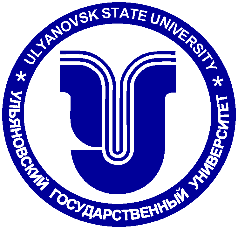 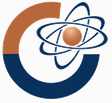 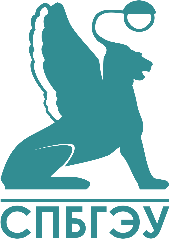 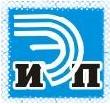 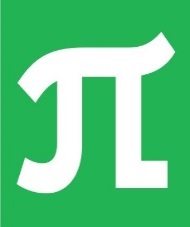 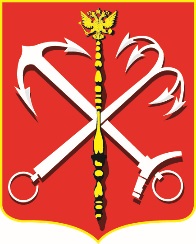 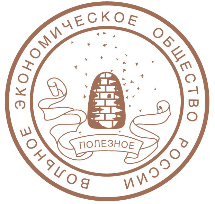 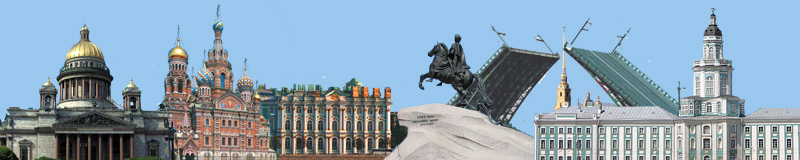 Информационное письмо № 1У В А Ж А Е М Ы Е   К О Л Л Е Г И !Санкт-Петербургский политехнический университет Петра Великого (Высшая инженерно-экономическая школа, НИЛ «Цифровая экономика промышленности») совместно с Институтом нового индустриального развития имени С.Ю. Витте (Санкт-Петербург), Институтом экономических проблем Федерального исследовательского центра КНЦ РАН, Институтом проблем региональной экономики РАН (Центр региональных проблем экономики качества), Санкт-Петербургским экономическим  университетом (кафедра экономики и управления предприятиями и производственными комплексами), Ульяновским государственным университетом (кафедра цифровой экономики), Вольным экономическим обществом России, а также рядом научных организаций и  вузов в рамках  Санкт-Петербургского  экономического  конгресса  проводит 26-28 марта 2020г. VI-ю научно-практическую конференцию с зарубежным участием «ЦИФРОВАЯ ЭКОНОМИКА И ИНДУСТРИЯ 4.0: ФОРСАЙТ РОССИЯ» (INDUSTRY-2020) с опубликованием сборника трудов.ВНИМАТЕЛЬНО:  1 марта– завершение приема тезисов и докладов конференции.Варианты участия:Очное участие – непосредственное участие в работе конференции (участник) и выступление с докладом  (докладчик). Заочное участие - представление участниками докладов и тезисов докладов для опубликования в сборнике трудов конференции. Публикации – тезисы (доклады) в сборнике РИНЦ трудов конференции, коллективная монография, статьи в журналах Перечня ВАК.Информация о конференции – на сайте www.inecprom.spbstu.ru ЦЕЛЬ КОНФЕРЕНЦИИ – анализ современного состояния экономики с учетом внешних глобальных вызовов, исследование применимости цифровых технологий на макроэкономическом уровне, в сфере государственного управления и отраслях экономики, анализ современного состояния теории цифровой экономики и научных положений концепции «Индустрия 4.0», обобщение результатов теории и практической деятельности по цифровизации промышленности и цифровой трансформации предприятий и научных организаций, а также обсуждение проблем подготовки кадров для цифровой экономикиИНФОРМАЦИОННАЯ ПОДДЕРЖКА – журналы: «Научно-технические ведомости Санкт-Петербургского государственного политехнического университета. Экономические науки», Экономическое возрождение России, Российский научный журнал «Экономика и управление».ОСНОВНЫЕ НАУЧНЫЕ НАПРАВЛЕНИЯ КОНФЕРЕНЦИИ 1. Глобальные вызовы, новая экономическая реальность и стратегии развития. 2. Современное состояние и тенденции развития цифровой экономики. 3. Концепция «Индустрия 4.0» и цифровая трансформация промышленности.4. Региональная и отраслевая экономика в условиях цифровой трансформации.5. Эффективное управление предприятиями и комплексами в условиях цифровизации.6. Проблемы и перспективы подготовки специалистов для цифровой экономики.УЧРЕДИТЕЛИ КОНФЕРЕНЦИИСанкт-Петербургский политехнический  университет Петра Великого (Высшая инженерно-экономическая школа, НИЛ «Цифровая экономика промышленности»);Институт нового индустриального развития им. С.Ю. Витте (Санкт-Петербург);Вольное экономическое общество России (СПб и Лен. области отделение).Приглашаем к участию кафедры, высшие школы, институты вузов и структурные подразделения научных организаций в статусе «Учредитель конференции» или «Участник конференции».Подробнее - по адресу организационного комитета.ПРОГРАММНЫЙ КОМИТЕТСопредседатель - Глухов Владимир Викторович – Руководитель Административного аппарата ректора Санкт-Петербургского политехнического университета Петра Великого, д.э.н., профессор;Сопредседатель – Барабанер Ханон - председатель правления Русского академического общества Эстонии, академик РАЕН, д.э.н., профессор;Сопредседатель – Бодрунов Сергей Дмитриевич – директор Института нового индустриального развития им. С.Ю. Витте, Президент Вольного экономического общества России, д.э.н., профессор.ОРГАНИЗАЦИОННЫЙ КОМИТЕТсопредседатель – Бабкин Александр Васильевич – профессор Высшей инженерно-экономической школы, заведующий НИЛ «Цифровая экономика промышленности» Санкт-Петербургского политехнического университета Петра Великого, д.э.н., профессор;сопредседатель – Юдина Тамара Николаевна – старший научный сотрудник экономического факультета Московского государственного университета имени М.В. Ломоносова, д.э.н., профессор.ПРЕДВАРИТЕЛЬНАЯ ПРОГРАММА26 марта (четверг) Санкт-Петербургский Политехнический университет10.00-15.00 час. – работа конференции, секции, круглые столы.15.00 - 17.00 час – знакомство с научной и учебной базой вуза, посещение научных центров и лабораторий, Суперкомпьютерного центра «Политехнический»Организации, участвующие в совместном проведении конференции (СПбГЭУ, УлГУ, ИПРЭ РАН, ИЭП КНЦ РАН) – по отдельному плану27 марта (пятница)Конгресс Центр Park Inn by Radisson Прибалтийская 10.00-17.00участие в работе VI Санкт-Петербургского экономического конгресса СПЭК-2020 «На пути к ноономике: человек, технологии и общество в пространстве ассоциированного производства и потребления» – информация о конгрессе по ссылке - https://inir.ru/spec-2019/28 марта (суббота) – по отдельному плану.ПО РЕЗУЛЬТАТАМ КОНФЕРЕНЦИИ БУДЕТ ПОДГОТОВЛЕН сборник РИНЦ материалов конференции, включающий следующие основные разделы:Развитие экономики в условиях глобальных вызовов: теория и практика.Цифровая экономика и Индустрия 4.0: состояние, проблемы, тенденции развития.Проблемы и перспективы развития и цифровизации отраслевой экономики.Цифровая трансформация сферы государственного и муниципального управления.Развитие региональной экономики в условиях цифровизации.Экономика и менеджмент развития предприятий, кластеров, объединений.Менеджмент качества, «умный город» и качество жизни населения.Финансы, инвестиции, инновационная деятельность в условиях цифровизации.Цифровизация предпринимательской деятельности. Электронная торговля. Повышение конкурентоспособности экономических систем.Экономическая безопасность предприятий, комплексов, регионов.Инструменты и методы для обоснования развития экономических систем в условиях цифровизации. Формирование цифровых платформ.Университет 4.0 и подготовка кадров для современной экономики и промышленности.  Социальные последствия цифровизации: цифровизация и проблемы рынка труда.Сборник трудов конференции будет подготовлен в электронном виде и разослан участникам конференции.  Возможность печати сборника обсуждается в индивидуальном порядке.ПРОДВИЖЕНИЕ ПУБЛИКАЦИЙ СБОРНИКА ТРУДОВСборнику будет присвоен номер ISBN, сборник будет размещен в ведущих российских библиотеках и различных базах данныхСборник будет размещен на сайте конференции www.inecprom/spbstu.ru. Каждому материалу сборника присваивается международный идентификационный номер DOI, обеспечивающий идентификацию материалов и повышающий наукометрические показатели авторовматериалы сборника до 15 апреля будут представлены в базу РИНЦ на платформе Elibrary.ru С материалами сборника конференции-2019 в базе РИНЦ можно познакомиться здесь - https://elibrary.ru/item.asp?id=37332208ПУБЛИКАЦИИ ПО РЕЗУЛЬТАТАМ ПРОВЕДЕНИЯ КОНФЕРЕНЦИИКоллективная монография «Цифровизация экономических систем: теория и практика».авторы оригинальных тезисов объемом 5-10 стр., изъявившие желание, в рамках проведения конференции могут представить материалы для формирования коллективной монографии.Прием материалов монографии осуществляется до 15 марта 2020г. Монография оформляется в электронном и отпечатана бумажном виде в Издательстве Политехнического университета с присвоением международного номера ISBN.Публикация и размещение монографии в базе РИНЦ - до 15 апреля 2020г. Пример размещения монографии в РИНЦ по результатам конференции INDUSTRY-2019 по ссылке -  - https://elibrary.ru/item.asp?id=37332679 Дополнительная информация в разделе Монографии на сайте www.inecprom.spbstu.ru Контакты - Здольникова Светлана Вячеславовна E-mail: monografiya@spbstu.ru, тел. моб. +7-981-164-83-14);Публикация статей в журналах ВАКАвторам принятых в сборник оригинальных тезисов и докладов предоставляется возможность опубликовать после рецензирования свои расширенные материалы в виде научной статьи в журналах Перечня ВАК:Научно-технические ведомости Санкт-Петербургского государственного политехнического университета. Экономические науки, Экономическое возрождение России, Российский научный журнал «Экономика и управление»,Менеджмент в России и за рубежом,Маркетинг в России и за рубежомАудит и финансовый анализ.Подробнее условия публикации можно уточнить в организационной группе E-mail: industry@spbstu.ru.ДЛЯ  УЧАСТИЯ В РАБОТЕ КОНФЕРЕНЦИИ ПРИГЛАШАЮТСЯ- специалисты научных учреждений и организаций;- сотрудники промышленных предприятий, научно-исследовательских институтов;- преподаватели и научные сотрудники вузов;- студенты, аспиранты и молодые ученые.ДИПЛОМЫ, СЕРТИФИКАТЫ очные участники получают дипломы (пленарные доклады) и сертификаты участника конференции.КОНТАКТЫ ОРГАНИЗАЦИОННОЙ ГРУППЫЗдольникова Светлана Вячеславовна, E-mail: industry@spbstu.ru, тел. моб. +7-981-164-83-14);Более подробная информация на сайте www.inecprom.spbstu.ru ВАЖНЫЕ ДАТЫ25 февраля – завершение раннего приема материалов в сборник конференции;1 марта– завершение позднего приема материалов в сборник конференции;15 марта – завершение приема материалов монографии;15 марта / 25 марта – завершение оплаты орг. взноса при заочном участии / очном участии;26 марта – начало работы конференции;15 апреля – предоставление материалов сборника трудов конференции в РИНЦ.